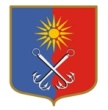 КИРОВСКИЙ МУНИЦИПАЛЬНЫЙ РАЙОНЛЕНИНГРАДСКОЙ ОБЛАСТИАДМИНИСТРАЦИЯОТРАДНЕНСКОГО ГОРОДСКОГО ПОСЕЛЕНИЯП О С Т А Н О В Л Е Н И Еот   14 июня 2022 года  №  311О внесении изменений в постановление администрации МО «Город Отрадное» от « 28 » января 2019 года № 35 «Об утверждении Административного регламента по предоставлению муниципальной услуги «Выдача разрешений на строительство»В связи с приведением в соответствие с действующим законодательством, руководствуясь Федеральным законом от 06.10.2003 г.  № 131-ФЗ «Об общих принципах организации местного самоуправления в Российской Федерации», Федеральным законом от 02.05.2006 г. № 59-ФЗ «О порядке рассмотрения обращений граждан Российской Федерации», Федеральным законом от 27.07.2010 г. № 210-ФЗ «Об организации предоставления государственных и муниципальных услуг», положениями Постановления Правительства Российской Федерации от 06.04.2022 года №603 «О случаях и порядке выдачи разрешений на строительство объектов капитального строительства, не являющихся линейными объектами, на двух и более земельных участках, разрешений на ввод в эксплуатацию таких объектов, а также выдачи необходимых для этих целей градостроительных планов земельных участков», администрация МО «Город Отрадное» постановляет:1. Внести следующие изменения в постановление администрации МО «Город Отрадное» от 28.01.2019 г. № 35 «Об утверждении административного регламента по предоставлении муниципальной услуги «Выдача разрешений на строительство» администрации МО «Город Отрадное» (далее– Административный регламент): 1.1. Дополнить раздел 2 Административного регламента пунктом 2.8.3 следующего содержания:«Выдача разрешений на строительство объектов капитального строительства, не являющихся линейными объектами (далее - объект капитального строительства), на двух и более земельных участках и градостроительных планов таких земельных участков может осуществляться в соответствии с Правилами в случае совокупности следующих условий:-указанные земельные участки являются смежными;-указанные земельные участки принадлежат одному лицу на праве собственности, и (или) на праве постоянного (бессрочного) пользования, и (или) на праве пожизненного наследуемого владения, и (или) на праве безвозмездного пользования;-указанные земельные участки имеют одинаковый вид разрешенного использования земельного участка, допускающий размещение объекта капитального строительства.Для принятия решения о выдаче разрешения на строительство объекта капитального строительства, не являющихся линейным объектом, на двух и более земельных участках  необходимы документы, указанные в пунктах 1.1, 3-5 и 7-10 части 7 статьи 51 Градостроительного кодекса Российской Федерации, а также:а) заявление;б) правоустанавливающие документы на смежные земельные участки;в)градостроительный план земельного участка.Рассмотрение заявления о выдаче разрешения на строительство и приложенных к нему документов, предусмотренных пунктом 4 настоящих Правил, осуществляется уполномоченным органом в порядке, установленном статьей 51 Градостроительного кодекса Российской Федерации. При проведении проверки соответствия проектной документации требованиям, предусмотренным пунктом 2 части 11 статьи 51 Градостроительного кодекса Российской Федерации, а также допустимости размещения объекта капитального строительства, не являющегося линейным объектом, в соответствии с разрешенным использованием смежных земельных участков и ограничениями, установленными в соответствии с земельным и иным законодательством Российской Федерации, не учитывает установленные правилами землепользования и застройки минимальные отступы от границ смежных земельных участков в целях определения мест допустимого размещения объекта капитального строительства, не являющегося линейным объектом, за пределами которых запрещено строительство зданий, строений и сооружений. При этом предоставление заявителем разрешения на отклонение от предельных параметров разрешенного строительства, реконструкции не требуется.Соответствие проектной документации требованиям максимального процента застройки в границах смежных земельных участков определяется исходя из суммарной площади всех смежных земельных участков, на которых планируются строительство, реконструкция объекта капитального строительства, не являющегося линейным объектом.Отказ в выдаче разрешения на строительство в связи с несоответствием представленной проектной документации минимальным отступам от границ смежных земельных участков в целях определения мест допустимого размещения объекта капитального строительства, не являющегося линейным объектом, за пределами которых запрещено строительство зданий, строений и сооружений, не допускается.».2. Настоящее постановление вступает в силу со дня его официального опубликования. 3. Постановление подлежит официальному опубликованию в сетевом издании «Отрадное вчера, сегодня, завтра» и размещению в информационной сети «Интернет» на официальном сайте МО «Город Отрадное». И.о. главы администрации                                                                     А.С.МорозовРазослано:  дело-2, УМИАГ,  прокуратура, газета «Отрадное вчера, сегодня, завтра»